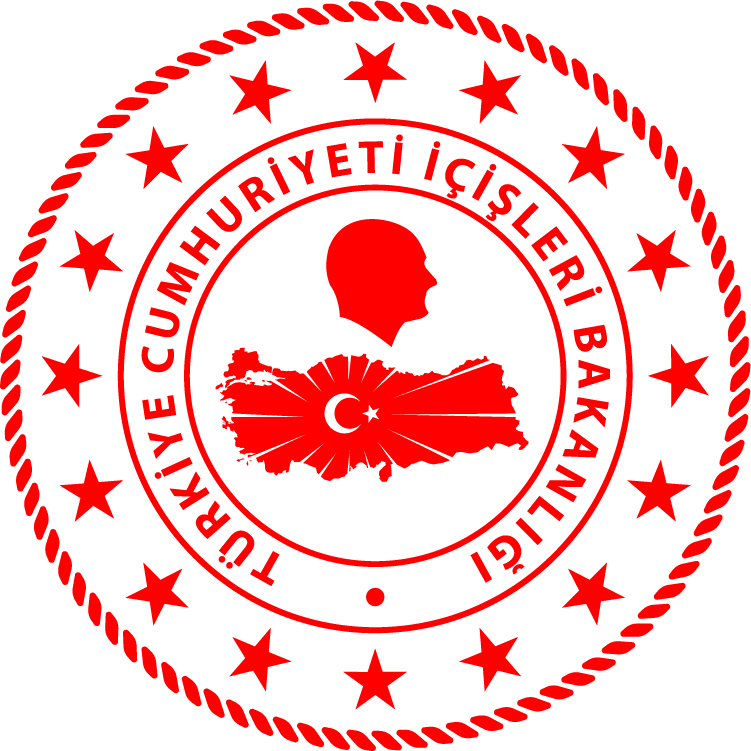 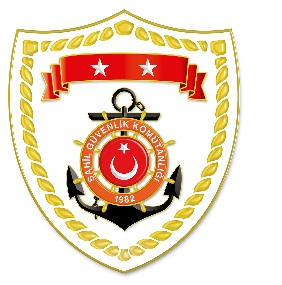 Marmara BölgesiEge BölgesiAkdeniz BölgesiS.NoTARİHMEVKİ VE ZAMANKURTARILAN SAYISIKURTARILAN/YEDEKLENEN TEKNE SAYISIAÇIKLAMA110 Ocak 2020İSTANBUL 
06.30--İstanbul Boğazı kuzeybatısında 2 şahsın bulunması maksadıyla müştereken başlatılan arama kurtarma faaliyetlerinde, 14 Ocak 2020 tarihinde Deniz Kuvvetleri Komutanlığı bağlısı TCG Alemdar kurtarma gemisi ve dalgıçlar tarafından 1 şahsın cansız bedenine ulaşılmıştır. Kayıp olduğu değerlendirilen 1 şahsın aranmasına devam edilmektedir.S.NoTARİHMEVKİ VE ZAMANKURTARILAN SAYISIKURTARILAN/YEDEKLENEN TEKNE SAYISIAÇIKLAMA102 Ocak 2020MUĞLA/Fethiye
01.35--Fethiye ilçesi açıklarında kayıp olduğu değerlendirilen 
6 düzensiz göçmenin bulunması maksadıyla başlatılan arama kurtarma faaliyetlerinde, 13 Ocak 2020 tarihinde
1 düzensiz göçmenin cansız bedenine ulaşılmış ve kayıp olduğu değerlendirilen 5 düzensiz göçmenin aranmasına sahil güvenlik görevlerinden istifade ile devam edilmektedir.S.NoTARİHMEVKİ VE ZAMANKURTARILAN SAYISIKURTARILAN/YEDEKLENEN TEKNE SAYISIAÇIKLAMA111 Ocak 2020MERSİN/Tarsus
17.08--Berdan Çayı’ndan fiber tekne ile denize açılan 2 şahsın bulunması maksadıyla başlatılan müşterek arama kurtarma faaliyetlerine devam edilmektedir.